新 书 推 荐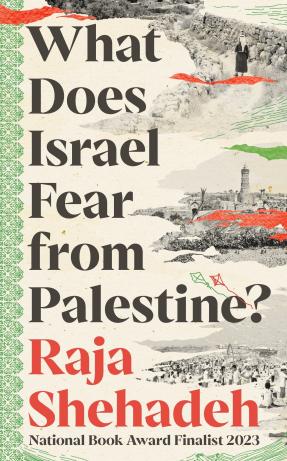 中文书名：《以色列在害怕巴勒斯坦什么？》英文书名：WHAT DOES ISRAEL FEAR FROM PALESTINE? 作    者：Raja Shehadeh出 版 社：Profile代理公司：ANA/Zoey页    数：128页出版时间：2024年6月代理地区：中国大陆、台湾审读资料：电子稿类    型：非小说版权已授：美国（Other Press）内容简介：关于巴以悲剧的一部优雅而深刻的历史第一本由内部人士撰写的关于加沙战争的书深刻反思为何以色列不能平等对待巴勒斯坦及其人民，为何不能选择与之携手迈向和平1948年，以色列立国时，就造成了“Nakba”或“灾难”：巴勒斯坦民族的流离失所，造成了今天继续以暴力和悲惨方式爆发的裂痕。随后的几年里，柏林墙倒塌，南非废除了种族隔离制度，以色列政府拒绝了与巴勒斯坦和解的每一个机会。但人权律师、巴勒斯坦在世最伟大的作家拉贾•谢哈德(Raja Shehadeh)表示，这并不意味着两国不能在通往和平（而非种族灭绝）的道路上作为伙伴共同努力。作者简介：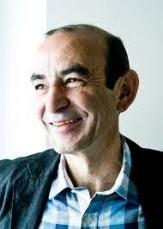 拉贾·谢哈德（Raja Shehadeh）是巴勒斯坦作家、律师，还是巴勒斯坦人权先锋组织Al-Haq的创始人。谢哈德是Profile出版的几本广受好评的书籍的作者，包括获得奥威尔奖的《漫步巴勒斯坦》。他住在拉马拉。媒体评价：“在他明确的道德原则和真实的内心袒露中，在民族主义神话和傲慢的风暴中，谢哈德保持自我质疑，坚持关注个人经历，让人想起巴勒斯坦作家加桑·卡纳法尼（Ghassan Kanafani）和意大利作家普里莫·列维（Primo Levi）等人。”——《纽约时报》书评“茫茫大海中的一个浮标”——作家瑞秋·库什纳（Rachel Kushner）感谢您的阅读！请将反馈信息发至：版权负责人Email：Rights@nurnberg.com.cn安德鲁·纳伯格联合国际有限公司北京代表处	北京市海淀区中关村大街甲59号中国人民大学文化大厦1705室, 邮编：100872电话：010-82504106,   传真：010-82504200公司网址：http://www.nurnberg.com.cn书目下载：http://www.nurnberg.com.cn/booklist_zh/list.aspx书讯浏览：http://www.nurnberg.com.cn/book/book.aspx视频推荐：http://www.nurnberg.com.cn/video/video.aspx豆瓣小站：http://site.douban.com/110577/新浪微博：安德鲁纳伯格公司的微博_微博 (weibo.com)微信订阅号：ANABJ2002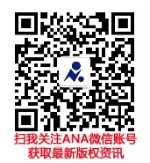 